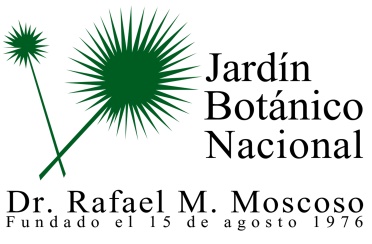 No se realizaron  durante el mes de Junio  2020